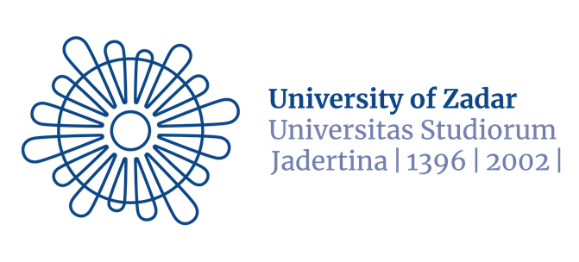 HODOGRAM – ZAVRŠNI I DIPLOMSKI RAD, ZAVRŠNI ISPITZAVRŠNI RAD i DIPLOMSKI RADZAVRŠNI RAD i DIPLOMSKI RADZAVRŠNI RAD i DIPLOMSKI RADZAVRŠNI RAD i DIPLOMSKI RADJEDNOPREDMETNIDVOPREDMETNIDVOPREDMETNIDVOPREDMETNIStudent dostavlja tajništvu konačnu verziju rada i potvrdu mentora.Student dostavlja tajništvu konačnu verziju rada i potvrdu mentora.Student dostavlja tajništvu konačnu verziju rada i potvrdu mentora.Student dostavlja tajništvu konačnu verziju rada i potvrdu mentora.Tajništvo učitava rad i potvrdu na Microsoft Lists i obavještava knjižnicu da je rad spreman za preuzimanje.Student JE prethodno završio drugi dvopredmetni studij:Student JE prethodno završio drugi dvopredmetni studij:Student NIJE prethodno završio drugi dvopredmetni studij:Knjižnica provjerava je li vraćena sva knjižnična građa i o tome unosi napomenu na upisni list studenta u ISVU.Tajništvo upućuje knjižnicu na Repozitorij završnih i diplomskih radova na servisu Microsoft Lists s kojeg mogu preuzeti radove.Tajništvo upućuje knjižnicu na Repozitorij završnih i diplomskih radova na servisu Microsoft Lists s kojeg mogu preuzeti radove.Tajništvo učitava rad i potvrdu u Repozitorij završnih i diplomskih radova na servisu Microsoft Lists.Knjižnica provjerava je li vraćena sva knjižnična građa i o tome unosi napomenu na upisni list studenta u ISVU.Knjižnica provjerava je li vraćena sva knjižnična građa i o tome unosi napomenu na upisni list studenta u ISVU.Knjižnica provjerava je li vraćena sva knjižnična građa i o tome unosi napomenu na upisni list studenta u ISVU.Student podnosi zahtjev za izdavanjem potvrde o završetku studija putem https://forms.office.com/e/XAPThLSyb8Student podnosi zahtjev za izdavanjem potvrde o završetku studija putem https://forms.office.com/e/XAPThLSyb8Student podnosi zahtjev za izdavanjem potvrde o završetku studija putem https://forms.office.com/e/XAPThLSyb8ZAVRŠNI ISPITZAVRŠNI ISPITZAVRŠNI ISPITZAVRŠNI ISPITJEDNOPREDMETNIDVOPREDMETNIDVOPREDMETNIDVOPREDMETNINakon svakog roka za završni ispit tajništvo knjižnici šalje ispitnu listu s podacima studenata koji su položili ispit.Nakon svakog roka za završni ispit tajništvo knjižnici šalje ispitnu listu s podacima studenata koji su položili ispit.Nakon svakog roka za završni ispit tajništvo knjižnici šalje ispitnu listu s podacima studenata koji su položili ispit, a prethodno su završili drugi dvopredmetni studij. Ako je student na drugom dvopredmetnom studiju pisao završni rad, tajništvo obavještava knjižnicu da iz Repozitorija završnih i diplomskih radova na servisu Microsoft Lists preuzme rad.Ako student na drugom dvopredmetnom studiju nije pisao završni rad niti polagao završni ispit, tajništvo provjerava karticu Napomena na upisnom listu studenta kako bi utvrdilo jesu li položeni svi ispiti.Nakon svakog roka za završni ispit tajništvo knjižnici šalje ispitnu listu s podacima studenata koji su položili ispit, a prethodno su završili drugi dvopredmetni studij. Ako je student na drugom dvopredmetnom studiju pisao završni rad, tajništvo obavještava knjižnicu da iz Repozitorija završnih i diplomskih radova na servisu Microsoft Lists preuzme rad.Ako student na drugom dvopredmetnom studiju nije pisao završni rad niti polagao završni ispit, tajništvo provjerava karticu Napomena na upisnom listu studenta kako bi utvrdilo jesu li položeni svi ispiti.Knjižnica provjerava je li vraćena sva knjižnična građa i o tome unosi napomenu na upisni list studenta u ISVU.Knjižnica provjerava je li vraćena sva knjižnična građa i o tome unosi napomenu na upisni list studenta u ISVU.Knjižnica provjerava je li vraćena sva knjižnična građa i o tome unosi napomenu na upisni list studenta u ISVU.Knjižnica provjerava je li vraćena sva knjižnična građa i o tome unosi napomenu na upisni list studenta u ISVU.Student podnosi zahtjev za izdavanjem potvrde o završetku studija putem Microsoft obrasca.Student podnosi zahtjev za izdavanjem potvrde o završetku studija putem Microsoft obrasca.Student podnosi zahtjev za izdavanjem potvrde o završetku studija putem Microsoft obrasca.Student podnosi zahtjev za izdavanjem potvrde o završetku studija putem Microsoft obrasca.BEZ ZAVRŠNOG RADA ILI ISPITABEZ ZAVRŠNOG RADA ILI ISPITABEZ ZAVRŠNOG RADA ILI ISPITAJEDNOPREDMETNIJEDNOPREDMETNIDVOPREDMETNINakon ispitnih rokova tajništvo knjižnici šalje popis studenata koji su položili sve ispite na studijskom programu.Nakon ispitnih rokova tajništvo knjižnici šalje popis studenata koji su položili sve ispite na studijskom programu.Nakon ispitnih rokova tajništvo utvrđuje koji su studenti završne godine položili sve ispite predviđene studijskim programom i o tome unosi napomenu na studentov upisni list u ISVU.Za one studente koji su prethodno završili i drugi dvopredmetni studij tajništvo šalje podatke knjižnici i/ili upućuje knjižnicu na Microsoft Lists za preuzimanje rada.Knjižnica provjerava je li vraćena sva knjižnična građa i o tome unosi napomenu na upisni list studenta u ISVU.Knjižnica provjerava je li vraćena sva knjižnična građa i o tome unosi napomenu na upisni list studenta u ISVU.Knjižnica provjerava je li vraćena sva knjižnična građa i o tome unosi napomenu na upisni list studenta u ISVU.Student podnosi zahtjev za izdavanjem potvrde o završetku studija putem Microsoft obrasca.Student podnosi zahtjev za izdavanjem potvrde o završetku studija putem Microsoft obrasca.Student podnosi zahtjev za izdavanjem potvrde o završetku studija putem Microsoft obrasca.